	Памятка для воспитателей, педагогов-психологов и иных педагогических работников дошкольного образования по работе детьми, прибывающими с территорийДонецкой Народной Республики и Луганской Народной РеспубликиПедагогам необходимо помнить, что ситуация, в которой оказался ребенок, прибывший с территории ДНР и ЛНР (далее — ребенок (дети) из семей беженцев), рассматривается как трудная жизненная ситуация. Дети, находящиеся в трудной жизненной ситуации, — это в том числе:дети — жертвы вооруженных и межнациональных конфликтов; дети из семей беженцев и вынужденных переселенцев; дети, оказавшиеся в экстремальных условиях; дети, жизнедеятельность которых объективно нарушена в результате сложившихся обстоятельств и которые не могут преодолеть данные обстоятельства самостоятельно или с помощью семьи (статья 1 Федерального закона от 24 июля 1998 г. № 124-ФЗ «Об основных гарантиях прав ребенка в Российской Федерации» (далее — Федеральный закон № 124-ФЗ).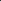 В психолого-педагогической практике трудная жизненная ситуация определяется как временная, объективно или субъективно создавшаяся ситуация; неизбежное событие в жизненном цикле, порождающее эмоциональные напряжения и стрессы; препятствия в реализации важных жизненных целей, с которыми нельзя справиться с помощью привычных средств; ситуация, объективно нарушающая жизнедеятельность; нарушение привычных внутренних связей; невозможность реализации внутренних стимулов (мотивов, стремлений, ценностей).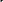 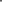 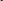 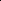 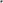 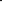 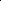 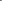 В результате вынужденной миграции в самом тяжелом положении оказываются дети. Критическая ситуация, в которую попадают семьи беженцев, финансовое неблагополучие, зачастую отсутствие средств к существованию, а также психологические стрессы губительны не только для них самих, но имеют косвенное, а иногда и прямое влияние на нравственно-психологическую атмосферу общества.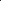 Часто родители, пытаясь решить жизненно важные проблемы, связанные с вынужденной переменой места жительства, не придают значение психологической травме, которую переживает ребенок дошкольного возраста.Целью данной памятки является предоставление предложений и рекомендаций по организации системы сопровождения и внедрения наиболее эффективных методов и форм оказания психолого-педагогической и социальной помощи детям, оказавшимся в трудной жизненной ситуации.Работа педагогов дошкольного образования с детьми из семей беженцев включает в себя три основные функции: 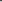 образовательную (организация и проведение консультаций для родителей(законных представителей); психологическую (организация работы с ребенком и его семьей); посредническую (информирование, организация и координация деятельности смежных специалистов, установление связей и партнерских отношений между семьей и организацией, осуществляющей образовательную деятельность по общеобразовательным программам).Работа педагогов-психологов заключается в оказании конкретной помощи обучающимся в адаптации к новым условиям и должна быть построена с учетом сложности ситуации, в которой оказались семьи беженцев.Характерной чертой психологического состояния беженцев и вынужденных переселенцев является так называемая категория «утрата». В этих случаях дети лишаются привычного жилья, личных вещей, друзей, а иногда родителей и близких родственников. Все это вызывает тяжелые психические расстройства у детей дошкольного возраста, которые могут проявиться в течение их дальнейшей жизни.Возможные психолого-педагогические проблемы, характерные для детей из семей беженцев в возрасте до трех лет (раннего возраста), страхи, спутанность чувств. В поведении отмечаются нарушение сна, потеря аппетита, агрессия, страх перед чужими людьми.У детей в возрасте от трех до семи лет — тревога, боязливость, спутанность чувств, чувство вины, стыд, отвращение, чувство беспомощности, примирение со случившимся, отсутствие сопротивления, пассивная реакция на боль, болезненное отношение к замечаниям, критике, заискивающее поведение (внешне копирует поведение взрослых), негативизм, лживость, жестокость по отношению к взрослым. В поведении: регрессия поведения, отстраненность, агрессия.Все это позволяет говорить о важности психолого-педагогической работы не только с детьми, но и с родителями (законными представителями) ребенка.В работе с родителями (законными представителями) рекомендуют применять следующие методы:изучение семьи и процесса воспитания ребенка в ней (направленный сбор информации о ребенке, проверка и уточнение гипотез); обсуждение и объяснение причин отклонений в психическом здоровье ребенка.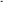 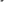 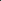 Решение вопроса о характере психолого-педагогического воздействия и заключение соглашения о дальнейшем сотрудничестве в ходе психологиЧеской коррекции.Разработка совместно со специалистами рекомендаций для родителей. В качестве таковых могут выступать: обучение приемам общения с ребенком с помощью использования эффективных средств (игротерапии, изотерапии, музыкотерапии, библиотерапии).Совместная оценка результатов работы и выработка дальнейших рекомендаций. При работе с родителями можно применять как индивидуальные, так и групповые формы работы. К индивидуальным формам относятся изучение специфических проблем каждой семьи и особенностей воспитания в ней ребенка, проведение индивидуальных консультаций. Групповые формы работы рекомендуется применять с целью знакомства родителей с особенностями воспитания детей дошкольного возраста.Рекомендуется применять и традиционные методы работы практической помощи детям и родителям (законным представителям): совместные коллективные творческие дела для детей и родителей: конкурсы, викторины, выставки творчества, спортивные соревнования и иные. Организация и проведение групповых занятий с целью формирования навыков взаимопомощи.Возможные методы психолого-педагогической помощи детям из семей беженцев .Психокоррекционная работа с детьми включает в себя работу с телом, эмоциональной сферой и с образом себя в прошлом, настоящем и будущем. Работа с телом имеет особое значение, потому что у детей дошкольного возраста, попавших в экстремальную ситуацию, часто наблюдается «синдром выключенного тела», который проявляется в том, что ребенок избегает любых контактов, подавляет все ощущения, связанные с телом.Работа с эмоциональной сферой связана с нейтрализацией страхов детей, обсуждением реакции и мыслей ребенка, связанных с травмирующим событием.Использование в работе с детьми дошкольного возраста невербальных методов (танцевальная терапия, проективное рисование, различные методики арттерапии и иные), а также обеспечение поддержки, отдыха, комфорта, возможности играть.В случае если в образовательные организации принимаются дети с ограниченными возможностями здоровья (дети-инвалиды; дети, имеющие недостатки в психическом и (или) физическом здоровье), то необходимо предусмотреть систему психолого-педагогического сопровождения таких детей.